Конспект занятия по развитию речи и ЗОЖ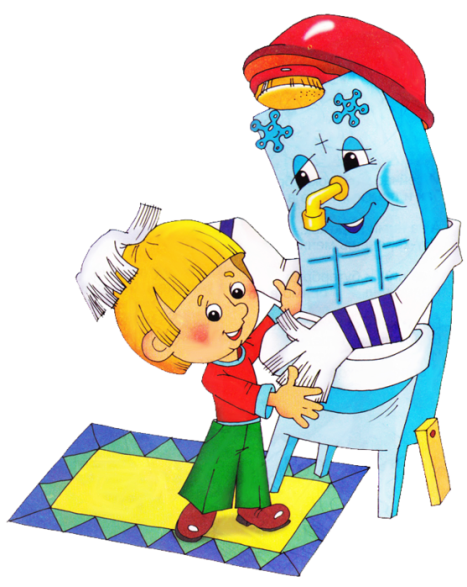 во 2 младшей группе“Путешествие в Страну здоровья”Цели и задачи: Формирование навыков здорового образа жизни, развитие речи детей и двигательной активности.  Образовательные задачи: закреплять знания детей в умывании; в знании предметов туалета и их назначении; закрепить знания о свойствах воды. Воспитательные задачи: воспитывать у детей культурно-гигиенические навыки, желание всегда быть красивыми, чистыми, аккуратными, уважительно относиться к своему телу.   Развивающие задачи: вызвать интерес к выполнению культурно – гигиенических навыков, побудить детей к постоянному их соблюдению; развивать наблюдательность, любознательность.   Оборудование: Иллюстрированная книга К. Чуковского “Мойдодыр”, музыкальная запись по усмотрению воспитателя, воздушные шары с советами от Айболита, голубые ленточки для игры  “Собери ручейки в речку”, мыло, гребень, зубная щетка, мочалка, полотенце.   Участники:  сказочные герои Айболит и Вода. Воспитатель. - Ребята, у нас гости. Давайте поздороваемся с ними. Воспитатель.   - Ребята, давайте покажем, какие мы дружные и какая у нас крепкая дружба, сделаем гору дружбы.Воспитатель протягивает свою руку, дети кладут поочередно свои рукиВоспитатель. - Вот, какая у нас крепкая дружба, мы настоящие друзья и наша дружба помогает нам  во всем.Воспитатель. - Вот какие молодцы. А сейчас садитесь тихонько на стульчики, немножко поговорим.(дети садятся).Ребенок:   Рано утром просыпайся,  Всем на свете улыбайся,  Ты зарядкой занимайся,  Обливайся, вытирайся,  Всегда правильно питайся,  Аккуратно одевайся,  В детский садик отправляйся! Воспитатель: Дети сегодня у нас необычное занятие, мы поговорим о нашем здоровье. (Раздается стук в дверь)  Давайте посмотрим, кто к нам пришел? Айболит: Здравствуйте дети! Я очень рад, что попал на ваше занятие в детский сад.  А теперь скорее (Айболит зовет к себе детей.) Отвечайте мне! -Вы здоровенькие? - Да! (Дети показывают, какие они здоровенькие.) -Вы чистенькие?  -Да! (Дети показывают, какие они чистенькие.) -С Водой дружите? -Да!  А вы меня узнали? (ответы детей) Вот спасибо, отгадали. Сказку вы мою узнали?  Но я пришел сюда не один. Со мной пришли мои друзья. Я сейчас  загадаю вам загадку: Я мокрая, зимой замерзаю, весной журчу, летом теку, а осенью капаю (вода) Не знаете? А  угадаете другую?  Если руки наши в ваксе, Если на нос сели кляксы, Кто тогда нам первый друг, Снимет грязь с лица и рук? Без чего не может мама Ни готовить, ни стирать, Без чего, мы скажем прямо, Человеку умирать? Чтобы лился дождик с неба, Чтоб росли колосья хлеба, Чтобы плыли корабли - Жить нельзя нам без ...(воды) Под музыку входит Вода Вода: Здравствуйте, зачем вы меня позвали? Я - Вода! Воспитатель: Мы сегодня отправляемся в Страну здоровья, а без тебя и Айболита мы туда не попадем. Сейчас дети расскажут и покажут потешку, как они тебя любят. Дети: Водичка, водичка!                           Умой мое личико,                            Чтобы глазки блестели, Чтобы щечки горели, Чтобы смеялся роток,                Чтоб кусался зубок. Вода: Молодцы, а еще я нужна, чтобы пить, мыть, поливать, готовить и стирать. Ничего я не забыла дети? (Ответы детей)  Побежали в Страну здоровья (легкий бег на носках, с ускорением и замедлением). Айболит: Вспомните, в какой сказке говорится о том, как все любят умываться, как она называется, и кто ее написал? Дети: «Мойдодыр», К. Чуковский. Вода и Айболит: Правильно! Давайте вместе вспомним:  Рано утром на рассвете Умываются мышата И котята, и утята, И жучки, и паучки. Воспитатель: - Купаться, умывать любят все животные и насекомые. Ребята, кто из вас видел, как они умываются? Как умывается кошка? Дети: - Лапками и язычком. Воспитатель: - Правильно, а как умывается собака? Дети: - Тоже лапками и язычком. Воспитатель: - Кто знает, как купается слон? Дети:  - Хоботом. Воспитатель:  - Молодцы! Слон может делать своим хоботом себе душ. Хомячок умывается лапками. Попугайчик чистит свои пёрышки клювом. Детям предлагается игра – имитация «Как животные, птицы, насекомые умываются» Воспитатель: - Молодцы! Ребята, а человек умывается?Дети: - Да.  Воспитатель: А зачем человек умывается? Дети: - Чтобы быть чистым, красивым, аккуратным, хорошо пахнуть.  Если дети затрудняются, воспитатель помогает.  Воспитатель: - Правильно! А ещё, чтобы не заболеть. У нас на теле скапливаются вредные микробы, мы их не видим. Поэтому, надо мыться, ухаживать за собой, даже если ты и не очень грязный. Человек моет всё тело, когда купается в ванне, под душем, а может отдельно вымыть руки, лицо, ноги.  Все любят купаться: и люди, и животные, и насекомые, и даже игрушки мы с вами моем.  Айболит и Вода: Дети,  в Стране здоровья жители выполняют правила, которые вы должны знать и выполнять (Правила прикреплены к воздушным шарикам) 1-й совет. Умывайтесь по утрам и вечерам. Мойте руки, лицо, шею и уши. 2-й совет. Мойте руки и ноги перед сном каждый день. 3-й совет. Мойте руки после игры, прогулки и туалета. 4-й совет. Мойте руки перед едой с мылом. 5-й совет. Чаще принимайте душ и ванну. Воспитатель и дети: Запомнили советы (опросить индивидуально)? «Надо, надо умываться По утрам и вечерам, А нечистым трубочистам- Стыд и срам! Стыд и срам!» Вода: Всех зову я вас к воде, Есть она у нас везде — И в реке, и в океане, В озере, ручье и ванне (раздает голубые ленточки). Проведем игру сейчас.                           Игра «Собери ручейки в речку». Дети бегут врассыпную с ленточками под музыку, а затем собираются в речку и все вместе, вибрируя рукой с ленточкой. Айболит: Какую вы большую речку собрали! Теперь воды в нашем детском саду много. Ой, а что это по речке приплыло (показывает мыло и слушает ответы детей)? Воспитатель: Правильно, это мыло! Мыло и вода - настоящие друзья!  А что нам для чистоты еще надо (показать мочалку, зубную щетку, пасту, гребень, полотенце)? Ой, ребята я забыла вам сказать, когда я утром пришла, а вас ещё не было, мне принесли телеграмму. А прислал её главный начальник по чистоте - Мойдодыр.ЗАЧИТЫВАЕТ РЕБЯТАМ ПО ФРАЗАМ. ДЕТИ ДОЛЖНЫ НАЙТИ ОШИБКУ И ПОПРАВИТЬ ТЕКСТ ТЕЛЕГРАММЫ."Полотенцем моют руки""Расческой вытираются""Зубной щёткой намыливают тело""Мылом причёсываются".-Ой, ребята, что-то я не поняла, кажется , Мойдодыр всё перепутал. Давайте вместе попробуем разобраться: -полотенцем (что делают?)...-Расчёской................-Зубной щёткой...............-Мылом.................-Вот какую смешную телеграмму нам прислал Мойдодыр.А ещё он вам даёт советы:"Умывайтесь по утрам, после сна. Мойте руки, лицо и шею"."Мойте руки и ноги перед сном каждый день"."Мойте руки после игр, прогулки, туалета".Ребенок: «Да здравствует мыло душистое, И полотенце пушистое, И зубной порошок, И густой гребешок! Давайте же мыться, плескаться В ушате, в корыте, в лохани, В реке, в ручейке, в океане, И в ванне, и в бане, Всегда и везде - Вечная слава воде!» Воспитатель: А какие еще есть средства, чтобы избавиться от микробов (ответы детей, можно подсказать)? -Это чистый воздух. Нужно чаще проветривать комнату и гулять на воздухе. -Это физические упражнения, сейчас мы вместе с Айболитом и Водой выполним веселые упражнения: Раз, два, три, четыре, пять, Начал заинька скакать. Прыгать, заинька горазд, Он подпрыгнул десять раз. Взялся зайка за бока, Заплясал он гопака. Прилетели утки. Заиграли в дудки. Ах, какая красота. Заплясал он гопака. Лапки вверх, лапки вниз. На носочках подтянись. Лапки ставим на бочок. На носочках скок-скок-скок. А затем в присядку,                                         А потом на пятку. Воспитатель.- Скажите, ребята, а можно пользоваться чужим полотенцем? А зубной щеткой и расческой? Правильно ребята, полотенце, расческа, з/щетка –это предметы личной гигиены и они должны у каждого человека быть своими, личными.Вода и Айболит: Молодцы, мы вам дарим замечательные мыльные пузыри. Играйте, улыбайтесь и будьте здоровыми всегда! До свидания! Воспитатель: Занятие наше закончилось. Сегодня мы посетили Страну здоровья, вспомнили сказки К.Чуковского «Мойдодыр» и «Айболит» и выучили правила, чтобы быть здоровыми.